.Intro: 16 countsCrossing Toe Strut, Side Toe Strut, Cross Rock, Recover, Point, HoldRock Back, Recover, Kick-Ball, Crossing Toe Strut, Side Toe StrutCross Rock, Recover, ¼ Turn L, Hold, Step ½ Turn L, Step Fwd, HoldL Lock Step Fwd, Scuff, R Lock Step Fwd, HoldOption count 1-3: Full Turn Right, Moving Fwd, Stepping L-R-LMambo Fwd, Kick, Back, Kick, Back, HoldRock Back, ¼ Turn R, Hold, Step, ¼ Turn R, Cross, HoldRumba Box with Holds ***Tag pointDiagonal Step Back with Hip Bumps, Hitch, Coaster Step, HoldTag: After wall 3 (3:00)Repeat the last 16 counts of the dance, (starting with the Rumba Box)Calypso Mexico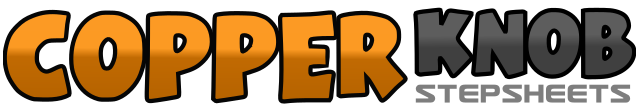 .......Count:64Wall:4Level:Improver.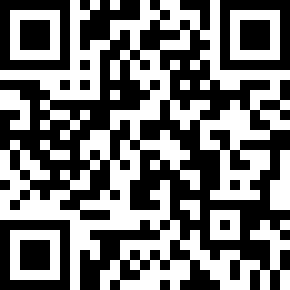 Choreographer:Ria Vos (NL) - November 2010Ria Vos (NL) - November 2010Ria Vos (NL) - November 2010Ria Vos (NL) - November 2010Ria Vos (NL) - November 2010.Music:Calypso Mexico - Bouke : (Album: Sing Elvis and Other Hits)Calypso Mexico - Bouke : (Album: Sing Elvis and Other Hits)Calypso Mexico - Bouke : (Album: Sing Elvis and Other Hits)Calypso Mexico - Bouke : (Album: Sing Elvis and Other Hits)Calypso Mexico - Bouke : (Album: Sing Elvis and Other Hits)........1-2Cross R Toe Over L, Drop R Heel3-4Step on L Toe to Left Side, Drop L Heel5-6Cross Rock R Over L, Recover on L7-8Point R toe to Right Side, Hold1-2Rock Back on R, Recover on L3-4Kick R to Right Diagonal, Step on Ball of R Next to L5-6Cross L Toe Over R, Drop L Heel7-8Step on R Toe to Right Side, Drop R Heel1-2Cross Rock L Over R, Recover on R3-4¼ Turn Left Step Fwd on L, Hold (option: Clap) (9:00)5-6Step Fwd on R, Pivot ½ Turn Left (3:00)7-8Step Fwd on R, Hold (option: Clap)1-2Step L Fwd to Left Diagonal, Lock R Behind L3-4Step L Fwd to Left Diagonal, Scuff R next to L5-6Step R Fwd to Right Diagonal, Lock L Behind R7-8Step R Fwd to Right Diagonal, Hold1-2Rock Fwd on L, Recover on R3-4Step Back on L, Kick R to Right Diagonal5-6Step Back on R, Kick L to Left Diagonal7-8Step Back on L, Hold1-2Rock Back on R, Recover on L3-4¼ Turn R Step Fwd on R, Hold (6:00)5-6Step Fwd on L, Pivot ¼ Turn Right (9:00)7-8Cross L Over R, Hold1-2Step R to Right Side, Step L Next to R3-4Step Fwd on R, Hold5-6Step L to Left Side, Step R Next to L7-8Step Back on L, Hold1-2Step R Back to Right Diagonal Bump hips Back, Recover3-4Bump hips Back (weight on R), Hitch L (turning to face 9:00 again)5-6Step Back on L, Step R Next to L7-8Step Fwd on L, Hold